1. developmentWhen a country experiences positive change from increased money15.  development gapThe difference in levels of development between countries2. development measureThe way we measure how developed a country or region is16. primary/ secondary industryCollecting natural resources e.g. mining/ manufacturing3. socialTo do with people’s lives17. tertiary/ quaternary industryServices e.g. teaching/ science and technology4. economicTo do with money17. tertiary/ quaternary industryServices e.g. teaching/ science and technology5. environmentalTo do with the natural surroundings18. British EmpireThe regions and countries under colonial rule of Britain6. politicalTo do with government and activism19. consumptionUsing resources7.  literacy rateHow many adults can read and write20.  mediaMass communication e.g. tv, publishing8. GDP per head
(Gross Domestic Product)The total economic value of all the finished goods and services produced within a country's borders21. agricultureFarming8. GDP per head
(Gross Domestic Product)The total economic value of all the finished goods and services produced within a country's borders22. resourcesA supply of something9. infant mortality rateNumber of infants dying before their first birthday23. renewable energyEnergy created from an unlimited source10.  life expectancyThe average age a person is expected to live to24. solar powerRenewable energy created from the sun11.  exploitationTaking advantage of something for selfish gain25. debtMoney owed to someone12.  colonialismWhen one country takes political control of another, usually exploiting it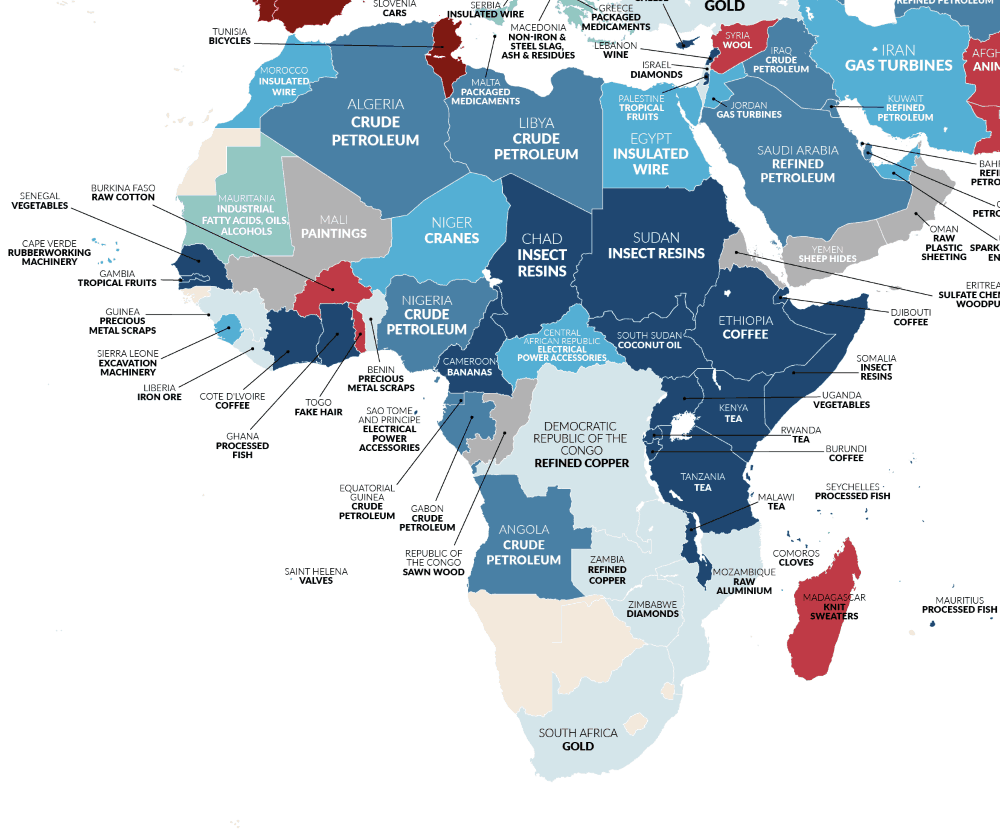 13. HDI
(Human Development Index)How good the population’s quality of life is.14. multiplier effectWhen people spend money from their jobs in the local area, creating more jobs!